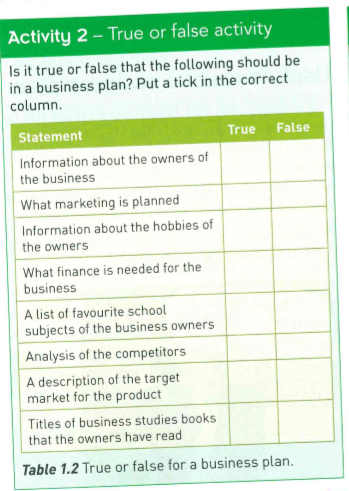 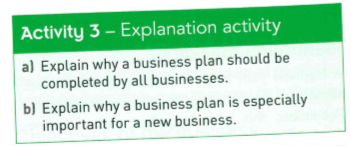 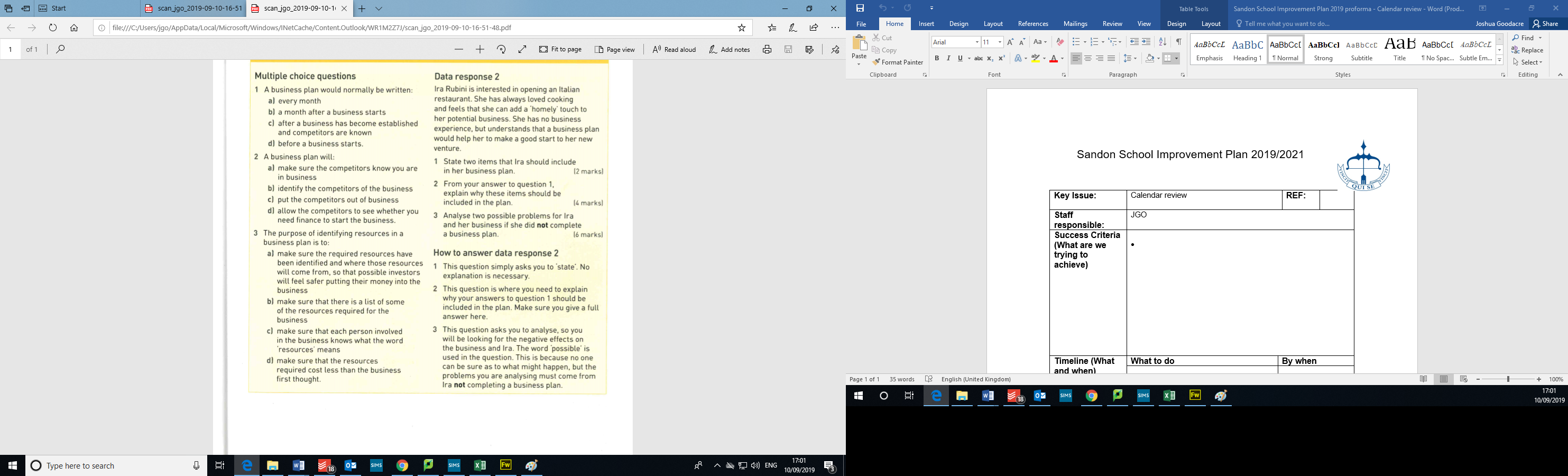 NameDate